Entrepreneurs in Finance Podcast With your host, Kris Roglieri…PODCAST TRANSCRIPT*These transcripts are generated automatically via Google/Youtube. Please be aware that the automated generator can sometimes get words or phrasing wrong. It’s always best to watch/listen and to use the written transcript as a reference only. Business Loan Broker Training | Commission Checks Soon After Training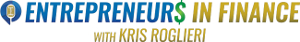 Meet Eric who attended our virtual training in November of 2020 and his partner in January of 2021. Listen to Eric’s success he is having as a gold package graduate only being in the business for 4 months and is already getting commission checks from our lenders.#loanbrokertraining #cctg #beyourownboss #workfromhomeEric Levine of Triple L Capital00:08all right you ready eric00:09okay i'm ready i even cleaned up for you00:11i look like grizzly adams this morning00:14like i was auditioning for either00:15grizzly adams or the grizzly bear i'm00:17not sure which00:18could we do a before and after can we00:20get a picture before do you have any00:22pictures before00:22you know what i might somewhere have a00:24picture before with the full beard and00:26it looked like duck dynasty oh that00:28would be the best that would be the best00:30chris eric called me at eight o'clock00:31this morning goes oh it's today i gotta00:33go clean up00:33[Laughter]00:36all right all right let's let's roll00:40there are just too many commercial home00:41brokers that don't have a damn clue of00:43what they're doing00:46all we're trying to do here is better00:47the industry for everybody00:49[Music]00:51at the end of the day you can make great00:52money in this industry but in the end00:54it's all about helping people00:57you know people always say chris how can00:59i be a successful broker01:01it's two words hard work and dedication01:04if you don't like talking to people you01:06probably shouldn't be in this greatness01:08hey everybody welcome back to01:09entrepreneurs and finance where we01:10explore the daily lives of cctg01:13graduates uh and also lenders as well01:16and on this episode i'm very excited to01:20interview eric levine of triple l01:22capital01:23hey eric hey chris how are you today i'm01:26doing good how are you01:28i was doing any better i'd be twins01:30[Laughter]01:31um yeah you know i was just talking to01:33joe and joe informed me that um01:36yeah he was just telling me you in the01:38morning you gave him a call and said you01:39had to clean up because you had this big01:41interview so i appreciate you for01:42shaving all your hair off01:44and putting a good shirt on today for me01:47you know months and months of wearing01:49sweatpants and t-shirts i figured you01:51know for this i might as well01:53see what it's like to look like a human01:55being again yeah well just don't stand01:57up because we don't know if you're01:58wearing pants but01:59no i even put on pants today really okay02:02i gotta admit they're a little tighter02:03than they were the last time i put them02:05on now02:05yeah i know we're all finding that out02:07we are all finding that out02:09um but no all seriousness uh eric thank02:12you for joining us today02:13um i got a lot of questions for you um02:16and02:17and uh you know and i'd love to explore02:21you know different aspects of what02:22you're experiencing since you've been02:24out of training02:25and i think what's interesting is you02:27know what what prompted this02:29interview is you know you closed two02:32deals with us02:33uh i i believe actually we've closed02:36three deals with you02:37so far when i say three deals just for02:40our viewers02:41you know out of the 50 plus lenders that02:43you know you have access to02:45i own one one lender one lending company02:47where we do real estate lending and02:49merchant cash advances and so but what02:52crossed my desk is i kept seeing this02:53name02:54eric levine triple l capital when i have02:56to sign off on the checks that we send02:58out commissions02:59and i'm like wait a minute this guy has03:00closed a bunch of deals with us let's03:02get him on the podcast and so here we03:04are today03:06i appreciate it i like doing business03:07with you guys so there you go03:09yeah no we're pretty simple to do03:10business with but we'll get to that in a03:11little bit so03:13all right eric take me back to um03:16what did you do prior up prior to cctg03:20so i for two years prior to cctg03:24i had opened and owned an allstate03:26agency03:28in the greater atlanta area03:31it really wasn't my passion it wasn't03:33something i had done before03:36my real career prior to that03:39was in the financial securities industry03:42i had started out as a broker at smith03:44barney way back when03:46i actually had hair that was like normal03:48hair03:49and spent about 25 years in that03:52industry03:54i was an advisor i then worked in the03:57back offices of a broker dealer03:59worked my way up to being the director04:01of marketing and practice management for04:03a midsize bd04:05with 500 advisors eventually ran a bd of04:08my own04:09for a few years and then decided that i04:13wanted to do the last part which i04:15hadn't done04:15just go to the sponsor side of the world04:18and i spent another 10 years raising04:20capital04:21for public and private entities mostly04:24real estate investment trusts04:26and reg d programs private placements so04:29yeah and so why what what was there a04:32significant change in what you were04:34doing where you're like i had enough i04:35want to do something else and04:37what did you actually find us no so i04:40there was a change04:41um you know i i'm not a young man04:43anymore or at least not as young as i'd04:45like to be04:46um you know i used to travel 50 weeks a04:48year04:49wow and then my wife would take me away04:51we'd go on vacation for two weeks a year04:53and so uh i was never home uh home was04:56saturday and sunday04:58and then back out on monday on the road05:00again and the truth be told is the wear05:02and tear after a while in your body05:04gets old the money was great i made a05:07lot of money doing it05:08i had a great time i built up a05:10tremendous network05:12of relationships uh and we can talk05:16about that later because relationships05:17are really the key to everything we do05:20over many many years and i just decided05:23i wanted to kind of settle down a little05:25get off the road try something a little05:27different05:28try the insurance side at allstate um05:32wasn't really thrilled with it was05:34locked into the state05:35it was all you know auto insurance is05:38boring man05:39it's it's boring um you know the05:42commercial parts not05:43but the company i was with didn't really05:46have a big05:47hand in that space um05:50you know he had the staff he had the05:52office it was just and then05:54and then covet hit and that just kind of05:56you know05:57people give up their insurance before05:58they give up anything else right sure06:00and so i i looked at it and i'm not the06:03type of person06:04i don't know if you've ever watched06:05restaurant impossible um you start06:07sailing restaurants and they put every06:09last time of their money into it06:11i'm not that guy if i see the numbers06:14are not trending the direction i want to06:15go06:16it's time to get out yeah right you move06:18on06:19so i have been looking for something to06:21do06:22and i have a very good friend of mine06:24who's now one of my two partners06:26and we were looking for an idea to to06:29kind of come up with a venture that we06:30could do together06:32and one of the things we ran across was06:35commercial lending06:37we looked at as an industry that's06:38essentially06:40recession proof secondarily06:44if you can't sell people money you06:47probably shouldn't be in sales at all06:49um and third is something everybody06:51needs06:52but we also didn't want the headache of06:54of doing consumers06:56um you know consumer lending is a06:58different a beast06:59different type of beast different animal07:02so we did a lot of research we went07:04online we talked to some other training07:06groups07:08um none of them offered no look there's07:11two things none of them had07:13the amount of testimonials and07:16more importantly i was able to look up07:18those people07:19today that you had done testimonials07:23with07:23as far back as six years ago right right07:27and see that they're still in business07:29right and07:30so to me that really caught my attention07:33and then the level of services that you07:35were offering in the packages07:38really just kind of stood out to us and07:41we said you know what07:42this is a great business and you guys07:44seem to07:45not seem you've given us the great07:48opportunity07:49to be able to get access to a variety of07:52different07:53lenders right that cover a07:56vast array of different products right07:59so that we can be nimble08:01and it was it's been fantastic and then08:03to back off the support08:05you know gary and and mac mac cracks me08:08up08:09both of them cracked me up for different08:10reasons so let me just stop you real08:12quick08:13because i i i do want to dwell on this a08:16little bit because it's exciting and08:17and uh and and and please please get on08:20record that you and i didn't speak about08:22this beforehand so it's not like i08:23queued you up08:24at um so i want to hone in on this08:28because i08:28oftentimes people get you know people08:31get dragged in different directions08:33um and get misleading but so you08:35actually sp when you found08:37a bunch of and there's not a lot but08:39when you found a couple of other08:40training companies did you actually08:41speak to them08:43i did we did we spoke to them um08:46what was that experience like and i'm08:47not you know you know you're more08:49interested in selling a program08:51right right and then you were kind of on08:54your own from there right08:55right um you know the biggest09:00benefit we felt was the lifetime support09:04right that you know my partners are09:06bright guys09:08i'd like to say they're brighter than i09:10am but they're younger than i am so09:12um but i realize that09:15i only know what i know and i don't know09:17what i don't know09:19what i don't know is i don't know the09:21industry as in depth say as i do the09:24financial securities industry09:26right so for me having the ability to09:29have09:30people that i can talk to who've been09:32doing this for 20 30 plus years09:34yeah who are going to guide me in the09:36right direction whether it's09:38your form or somebody else's firm09:41but do the right thing and guide me in09:44that process09:45really was was to me the main selling09:49feature09:49see but here's the problem though right09:51and i don't mean to keep09:53hyping on this but i think it's an09:54important point you brought up to what09:55we call09:56due diligence prior to investing with us09:59there's guys out there and i'm not going10:01to mention names that's not what this10:02podcast is about but10:04they'll say anything to anybody just to10:05get their money and so we have guys that10:08say oh we got lifetime10:09support we have guys that say we've been10:10doing this for you know 1010:1215 years we've been training people for10:1420 years but here's the deal they have10:16no testimonials10:17right or they have fake ones you know10:19the ones that say like oh great training10:21five star like10:22there's no actual legitimate testimonial10:25so10:25you know we're always when people bring10:28them up to us we're always like10:29you know what do your it doesn't take10:30you don't do your homework like10:33ask them for testimonials ask them for10:36proof that they've been training people10:38month after month because a lot of these10:39guys are10:40kind of one-man shop operations the10:42other thing we always encourage to ask10:44is10:44you say you have this whole support10:46staff show us your staff10:48we can do that here right we can gladly10:50do that here but10:51where's all this support staff you're10:53saying and that a lot of times that10:55answers the questions and10:56people like oh yeah you're right did you10:58do any of that did you kind of put other11:00companies on a hot seat to say yeah so11:02when i was one of my earlier jobs in11:04life in the financial securities11:06industry when i first went to the back11:07office of the broker dealer11:08right was i was a due diligence officer11:11okay it was my11:12job you know people misunderstand due11:15diligence the role of the due diligence11:16officer is to find a reason to say no11:18yep absolutely it's not the same yes11:22um and so you know is there a risk11:25involved in anything you do11:26absolutely sure but if you do your11:29homework11:30and then you put the side-by-side11:31comparisons and the testimonials11:34were very strong because they were11:35videotaped you know and you could look11:38these people up and you could see they11:39were still in business today right11:42putting up joey y11:43said this is a great program is not a11:46testimonial11:47right that's that's like going to amazon11:50and saying this is a good product11:51right or yelp reviews that's my other11:54favorite one right11:55right it's it's different when you can11:58hear someone say it11:59then you can look them up and we also12:01took it an additional step12:03that we called some of those people sure12:05and we had conversations with some of12:07them12:08right and that in itself you know12:11reinforced12:13not only what we heard in the12:14testimonial right but in what you guys12:17had said12:17the two came together there weren't12:20different stories when you get different12:22stories that's how you get head on12:23collisions on the railroad12:25yeah right yeah these trains were12:27passing by the way they were supposed to12:28it was the same story12:30everybody was on the right track right12:32that to me12:33was a closing argument yeah for why we12:36needed to do this12:37yeah and why why you guys eventually12:38chose us yeah12:40exactly okay well i appreciate it and we12:42love the training too12:43i wish we could have done it live yes12:46and one day i will get up there12:47no absolutely so what so what month did12:50you come through what year and month ago12:52my partners did january i did uh12:54november12:55november november of 2020 i did november12:58of 2020.12:59they came through january all right13:01recently13:02you know it's hard to start a business13:04at the end of the year i did that with13:05my last one13:06i started in december i really honestly13:08think that's a horrible month to open a13:10business13:11uh unless you're like retail uh unless13:14so13:14but what we tell our graduates is if you13:16do come in december it's great because13:17it's a little bit of downtime13:19and you have time to prep for boom when13:21jen when january hits13:23as you know what we did yeah that's what13:25you did we spent december13:28literally i mean my partners were not13:30had gone through training13:31but we were already accumulating a13:33pipeline okay13:35without ever having turned on the13:36marketing yet we still haven't turned on13:37the market yet we haven't scheduled but13:40what package did you choose too just so13:41we chose the basic package13:44um we may um13:47once we've grown a little larger13:48upgraded to the full platinum package13:50sure uh there were some benefits we13:52liked in there but we wanted to see13:54how we could do on our own and see how13:57viable it was13:59just doing it and also because i think14:02part of the learning process is you need14:05to be the lone processor yourself at the14:06beginning14:07you need to learn how the process works14:10understand what they're asking for14:12see the forms hear the questions i was14:15on an underwriting call14:16yesterday for a 1.9 million dollar sba14:20and you know i wanted to hear what does14:23the underwriter ask14:25you know what are the questions you're14:26looking for and see how the client14:28answered it and14:30so you know down the road14:33yes we want to have a loan processor14:35behind i i14:36hate paperwork i'm a left-brained guy14:39not a right-brained guy14:40right and uh you know my desk looks like14:43a mess generally14:44yeah but i know where everything is your14:46office looks neat from here though14:48i mean yeah i cleaned it up a little bit14:50okay i can't see why14:51you but yeah but i mean14:55i think it's important to fully14:58understand14:59the process from a to z because15:02on top of that we've also hired15:04independent contractors that we just15:05took on three15:06okay so if we can't explain what we do15:09to them15:10and how the process works then15:13then we're just messing around right you15:15know we're destroying leads against the15:17wall and see what sticks15:18right right we can be proactive if i15:21know what the process is15:22i could see the troubles coming in15:24advance15:26and already get answers before the15:27underwriter asked me15:29which again improves our relationship15:33with that lender because when they get a15:35deal from15:36us they know that it's going to be a15:40complete package15:41so we're already going to look at where15:42the problem spots are right and so yeah15:44you15:45you practice that i mean we teach that15:46in class um and it sounds like15:49short and it hasn't been that long but15:51you guys have uh already excelled to15:52that level and like you said you're even15:54hiring independent contractors that's15:56that's great we teach that yeah15:57that's that's good we think it's a good16:00way to grow it's uh we have a very16:01detailed plan on how we want to grow16:03that side of the business16:04yeah yeah it sounds like you're16:05executing it though you what was your16:08what was the first deal that you that16:10you closed16:11so the first deal we closed was a 50 00016:14unsecured working capital line16:16um for a young entrepreneur up in16:19virginia16:20and um he found us through facebook16:25and um he was in the process of doing an16:28sba on a building that he16:29uh which i'll kind of get to that part16:31in a minute but he needed some some16:33unsecured capital for a big job he was16:35doing16:36and so um i said well i can help you out16:39you know16:39let me tell you it's gonna be expensive16:41money but it is instant liquidity we can16:42get it to you right away16:44i said more importantly your credit16:45score is a little low if you do good16:47with these guys16:49then when you're done you can always16:50come back and get more right yeah16:53and so that was the first deal um16:56as as you always like to put it you know16:57the pay the bills money16:59um and uh making a deal17:03i'm still and that's where we're going17:04to try and do the marketing with you17:05guys is17:07in that area because that's the one area17:09that we don't have connections at right17:10that we don't have relationships17:12um so that was the first deal that we17:14closed let me17:15close this another small one with you17:17and then we closed a17:19another ninety thousand about two weeks17:20ago17:22um and then we've just been building up17:25a pipeline since then17:26uh yeah you had a real estate deal we17:28were gonna do with you yeah17:29unfortunately the appraisal did not come17:32back where we needed it to be and then17:34at that point the deal didn't make any17:35sense anymore right um because the17:37client was trying to get some money out17:38to do some17:39repair roof and expand a little yeah and17:42so you know it hadn't moved in three17:44years since they bought the building17:46but you know what's interesting about17:48that deal and it's a side note17:50is that the rate was actually going to17:52be higher17:54than what they were paying but it wasn't17:56going to be a reset it was going to be17:58fixed it was going to be 30 years18:00and um but like i said unfortunately you18:02know we18:03you and i have no control over18:04appraisals of appraisals no no18:07so you know that deal unfortunately fell18:09through and um18:11so you know listen every 20 is going to18:14get you one or two i'd like to think18:15it's going to give us three or four18:17right i'd like to think we're a little18:18pickier about who we do business with18:20sure um but we were excited to get those18:23deals done18:24gary was fantastic he really worked with18:27me on these deals18:28yeah so your first couple of days were18:30merchant cash advanced deals18:32yeah these were merchant cash advances18:33advanced sales and you i remember the18:35last18:35i mean the last check we sent you was18:37what 7 800 or roughly uh yes 7 80018:40700 that's good all right and um18:44we've got an equipment deal equipment18:45leasing deal that's closing18:47uh any probably in a week i hope okay18:51we've got a 2 million sba that's closing18:53hopefully we went to18:54ghost alone community today nice uh18:57we've got a18:58another one and a half million sba we're19:00doing for uh acquisition of a gas19:02station19:04we have an eight million dollar data19:06storage facility that we're working on19:08right now uh19:10out in nebraska i did write the guys19:12insurance i still do it as a side hustle19:14so19:14okay 130k premium in that with 18 grand19:19it's a great cross-sell opportunity so i19:21would tell anybody that's looking at19:22this business19:23if you have a business that is um19:27what's the word i want to use um19:30synergetic19:31right with what we're doing there are19:34opportunities for you to expand your19:36model19:37to cover other areas right absolutely19:40opportunities absolutely that sounds19:43like what you're doing so you wow19:44you got i mean well that's not even half19:46of it i've got i got one huge deal19:48we'll see if they get the property but19:50it's uh in eagle rock which19:52is an outside downtown l.a a very old19:54neighborhood19:55uh there's a mall for sale uh 22 acres19:58it's 107 million acquisition they're20:01going to tear them all down and they're20:03going to put it multi-use20:04so there's another 268 million in20:06construction over three years on it20:08wow and uh they like what we have to do20:10they like that we have20:11lenders that are capable of handling it20:13yep and the only question is whether20:15they20:16you know we'll see how far the bidding20:17more for the property goes yeah yeah20:19yeah that that's actually20:21you know the most important part and20:22then you know you guys take over after20:24that20:25exactly situated um wow so it's only20:28been what20:29three four months yeah i mean four20:31months and you guys20:32have closed a bunch of deals you got20:34stuff working in the pipeline20:36um what would you attribute20:39that deal flow to i mean are you you20:41know are you doing networking are you20:43yeah so i've attributed to a couple20:45things one is20:46you got to get up and go to work in the20:47morning even if you're working at your20:49house20:50um you know you got to take a shower and20:52you got to put clothes on and20:53you got to well i don't always do that20:55part but shave your head20:58it's usually sweat pants and a t-shirt21:00but um you know21:02it's you get out of work what you put21:04into work right21:05sure um and what we decided to begin is21:10and the way i've tackled at least from21:11my side is21:13we market ourselves in a very different21:15way one we we use our existing network21:17of contacts right um you know i i spent21:2025 plus years in the financial21:21securities industry21:23i know people with money you got cops a21:24lot of people with money i know a lot of21:26business owners with money21:27right all over the country and outside21:29the country21:30um linkedin facebook especially linkedin21:34for that21:35um i put posts up i've done a video i'm21:38gonna start doing more videos21:40um i reached into the phone book you21:42know i would have said the roller decks21:44but we don't have those anymore21:46literally when we started this calling21:48up everybody i know21:50saying hey listen this is what i'm doing21:52now we're here to help21:54if we can help you that's great if you21:56know someone we can help21:58that's also great and by the way there's22:00a benefit for you if you help us22:02you know we pay referrals we pay 10 on22:05any deal that's referred to us22:07back to the person referred it and if22:09they come back for a second bite at the22:11apple22:12we'll give it to him again okay uh22:15because we22:16we want we think that when you build up22:18strong relationships and you do that for22:20people22:21they're going to continue to feed your22:22pipeline oh sure um22:24so that's one way we've been at it uh22:26another way22:27and i know you're gonna love this is my22:30partners are i a car guys22:32um you know you don't drive around 15022:36200 000 plus dollar cars22:38and not have friends that are business22:39owners that are wealthy and wealthy22:41people understand the power of other22:43people's money22:44and how to leverage it right and so we22:46do a lot of car events22:48a lot of car shows uh my partner just22:51did the lambo run down to miami what was22:53it two weeks ago22:54had the big lambo run down there there's22:56about22:57500 lamborghinis that showed up from all23:00around the country23:00yeah that was uh that started out of um23:03prestige right23:04yep started out of prestige yeah um but23:06i'll tell you what23:07we did that was interesting is we got23:09five or six guys here in atlanta23:11and they put triple o logo stickers on23:13their cars oh cool23:15throughout the event we have triple l23:16capital logo23:18on cars at the lambo event oh wow so23:21you know if you think that didn't23:23generate some questions23:25it did it generated conversations and23:28you know conversations create23:29opportunities and opportunities create23:32pipelines and pipelines create business23:34right so we try and think a little a bit23:36out of the box you know23:39i think we're lucky in that23:42we are have our my partners have all23:44been successful in our previous23:46endeavors23:47and it allows us to have existing23:50relationships23:52that we can utilize and turn on23:55to find business right23:59and i think a lot of people don't24:00realize that the business that you're in24:03now24:04a lot of people don't realize that it's24:06it's not even so much if you're thinking24:09gee all right24:10i i don't know a lot of business owners24:12but i know people but they're not24:13business owners24:14it's not so much you know it's okay if24:18you don't know what business owners but24:19it's24:19it's a one to two or three degrees of24:21separation right24:23but it's also not hard to just go meet24:25people i mean every time i go to a24:26restaurant now24:28i don't get out that much during coven24:30but every time i go out24:32i have this card called i just ordered a24:34new one of it because i24:35misplaced the other uh it's called a24:37mobilo card and it's an electronic24:39business card24:40i tap someone's phone and i can set it24:42to tap it for social media for click24:44here to apply24:45or just to give you my contact24:46information and every time i go to a24:49restaurant for example24:50i don't care if the food was good or bad24:52i still asked to see the owner and i24:54tell them how much i enjoyed the meal24:56and oh by the way i'm in the business of24:59helping small businesses with you if you25:01ever need25:01some capital funding let me give you my25:04contact information25:05smart and if i follow up with them on a25:07phone call by doing that my phone number25:09is already in there with my name25:11it doesn't come up as spam or unknown25:13caller or block call25:15yeah right you could do that with any25:17business i did it with my dry cleaner25:19it doesn't matter who you're talking to25:22right everybody you talk to is a25:24potential opportunity25:26or they know somebody who could be they25:27know somebody right25:29right um and facebook by the way is25:31another one i joined um25:33different groups on facebook and people25:37will ask for money on there they'll be25:38like i'm looking for it and25:40i respond by private messaging and then25:41also responding directly to the25:44to the link and i got a deal in arizona25:47that way25:47uh that i didn't do with you guys i'm25:49sorry uh did it with one of the other25:50letters25:51but it was a fixing rehab with a 103125:54role which is a little bit more25:55complicated25:56yeah because there's some additional25:57paperwork in the 1031 role25:59sure and then after we did that deal26:04i said to him i said you know i noticed26:05in your reo in your real estate holdings26:07that you own three million dollars of26:08properties26:09so how many loans do you have on those26:11he's got it he's like i got like 12.26:13i said great let's have a conversation26:15about doing a portfolio loan26:16let's consolidate those 12 payments into26:18one payment26:19and maybe even at a little better rate26:21because we've got a larger group holding26:23here yeah so26:24you know even from facebook you can get26:26leads26:27without doing anything you know just by26:29putting time and effort in26:31a little bit of effort into it wow um26:34and so what is tell me about the26:36dynamics of your partners are each of26:37you first of all where are you located26:39and where are your partners located26:40so i'm located in mcdonough georgia26:42which is about 30 miles south of26:44downtown atlanta26:46one of my partners rob rob lewis he's up26:48in uh lives up in kennesaw26:50uh i'm the full-time partner i'm 10026:54120 it feels like most the time26:57every day this is what i get up and this26:58is what i do27:00rob is also works for a real estate27:02developer27:04and he also handles as a ceo for their27:06franchises that they franchise27:08and also they are franchisors of another27:12business27:13so he runs that so every time somebody27:15comes to us for a franchisor27:17we have the ability to say well we can27:19also get you to funding for it right we27:20can get to the sba for that27:22yeah my other partner lives in charlotte27:24north carolina27:26also a young guy in his 30s like rob27:28he's in charge of the expansion of27:31geico agency offices in the southeast27:33united states27:34okay so again opportunities there um and27:38a lot of connections27:39um they both probably put in27:43four or five hours a day into the27:45business at this point so i put in27:47like 12 14 16 sometimes27:51um and they're putting in less but27:53what's great is they're27:54they're constantly feeding me new leads27:56and additional leads i'm getting27:58that's great and i've taken kind of the28:00role of of28:01doing um you know the paperwork the28:05processing to follow up in addition to28:07my own leads28:08um and each of us has a kind of a little28:10specialty so rob knows real estate28:12really well28:13right he goes you know franchise28:14business as well28:16uh joe obviously knows you know28:18something about franchising28:20joe also manages a team of staff28:24so joe has actually put together a28:26subset training course28:27for our independent contractors and we28:29send them a big book28:31with materials in it um and works with28:33them on getting them up to speed28:35okay and it's something he enjoys doing28:38and i'm28:39jack of all trades master of none um28:42and just kind of go wherever you know i28:45fit in everywhere else and i28:46i do everything else we do everything28:49you know28:49but it is a true equal partnership28:53um that we put together that's awesome28:56that's awesome tell me about um28:59you know tell me about what are some29:02people looking into this29:03right uh that may be viewing this i mean29:05what what are some29:06really good words of advice you would29:08have to them in terms of what it takes29:10to be successful which you know you're29:14you guys are young in the business but29:15you're already successful by29:17by our standards yeah so i i think the29:20the most important thing you have to be29:21able to do is you have to have you have29:23to have a work ethic29:24um you know i used to keep a sign in all29:26my offices for my employees that always29:28said29:29there's 10 things that require zero29:31talent and29:32number one on that list is work ethic29:35you have to want to get up and get it i29:37know there are guys out there that do29:38this29:39that sit in your pajamas in bed and29:41generate maybe enough money to pay their29:43bills for the quarter29:44right and then they that's all they do29:46right29:48if that's what you want to do i would29:50tell you go find something else to do29:51right you're not doing yourself or your29:53clients any real services29:55right um you got to be passionate you29:58know one of the things i29:59love about this business that makes me30:00passionate when i get up in the morning30:02is every deal i look at is different i30:05love no two deals are alike they might30:09be both30:09sbas but that doesn't mean that they30:11have anything in common with each other30:13correct you know i think you you know to30:16be successful you have to have30:19great work ethic you have to be highly30:22motivated30:23you have to be capable of developing30:25relationships30:27i know i've probably mentioned this a30:28couple times30:31a lot of people look at sales and they30:33think of of it as a transactional30:35business30:36uh because in some cases there may not30:38be a repeat on that customer right30:41i never look at anything from a30:42transactional point of view30:44everything i do is is is envisioned with30:46a relationship behind it30:48right i've already gotten past the step30:51that i'm going to get your business30:53i'm already thinking how am i going to30:55use you next30:57to find more business or another deal30:59right31:00and and so you know you know every31:03morning i get up i come upstairs31:06um i've got a picture on a wall you31:08can't see31:09uh that is a temporary picture of my of31:11my next purchase my next endeavor31:13okay to add to the garage okay and31:16you know that's that's kind of my31:18motivation in the morning is31:20i want that car in my garage and i want31:23it in 12 months31:24and what is it oh i'm looking at getting31:26a mclaren so that's31:28that's the next toy that's going to go31:29in i just bought a new car a couple31:31weeks ago31:32one model of mclaren well so you're31:34gonna laugh um31:36you know everybody's trying to talk me31:37into like you know five or six31:39yeah but truth be told from a pure31:43aesthetic standpoint i'm a 12c guy31:47okay i just love the look of it i like31:49the tail better31:50yeah you know the front end of the new31:52mclaren's is nicer but the tail the rear31:54the way the spoiler pops up separately31:57uh but flattens out31:58you know built into the frame is just32:01yeah32:02it's just gorgeous i i just love it you32:04know i've had a lot of exotic cars in my32:06time32:08not a ferrari guy i hate to say that32:10yeah i do like lambos but mclarens are32:13just32:14you like them all right my thing you32:15know mclarens and porsches those are my32:17my my toy cars and then you know as you32:20know i'm a car guy driving m8 i just32:22picked up a new one32:24about four weeks ago and um loving that32:27thing32:28i feel sorry i feel sorry for you i know32:31it's a terrible thing it's32:32you know it's a car is a terrible thing32:34to waste32:36uh well no little thing against guys32:39with ends i mean i32:40i'm more of an amg guy so you and i32:42already had this conversation32:44i have this conversation with one of my32:46best friends32:48they're they're they're kissing cousins32:50essentially yeah no i know i know well32:52that's a great visual goal to have i32:54mean and you'll get there32:55i'm at the right phone with the pipeline32:57absolutely no32:58i mean you know we have and you got to33:00have a longer term you know the other33:01thing i would tell you is33:03when you go into a business you got to33:04have an exit strategy right33:06um there's always got to be an exit and33:10you know when i when my partners and i33:12went into this i had an exit strategy33:14already planned out33:15there's a reason my partners are 2033:17years plus younger than i am33:20and that is not so they can necessarily33:23buy me out33:24but so that i can retire and work at33:26this part time from the islands33:29right and and33:32and live my dream in retirement and then33:36when my wife and i don't have children33:38when we die33:39everything goes to that they get they33:42get my part of the company back33:43sounds like a plan and all the equity33:45that's built into but you gotta you33:46gotta have an exit you gotta have33:47long-term goals33:49you know you can't just wake up and and33:51i guess this would apply even to the33:52business of the day to day you can't33:54just wake up and go33:55what am i going to do today you know33:58we've got you know we have a crm you34:00know it spells out what am i34:02going to do all day long including what34:04free time i have to make34:06new calls or you know what free time i34:08have put aside to do34:10problem solving but you know you've got34:13to schedule34:15as much as you can in your work day34:18to be as efficient as possible yeah yeah34:21no that's34:21that's i i mean i think you you're34:23nailed on the head for the first34:25you know the first lesson is work ethic34:27i mean this is34:28as good as you are when you come out of34:30here you got to work34:32i mean you can't it's not easy i mean34:34you gotta work at it34:35you gotta get a lot of no's i mean it's34:37not like it's everybody's a yes34:39right right right yeah yeah and you34:41gotta you gotta follow up and you gotta34:43i mean we've we've preached just on34:45preach this all these points on other on34:46other podcasts but it's good34:48sometimes i believe repetitive talk is34:51good for people34:52that are you know wanting to know uh you34:54know34:55not the secret but you know what what34:58are some common traits34:59a lot of successful grads have in common35:00it's work ethic that's35:02it is and you also have to have the35:03ability to be able to take the nose35:06and to take the lost deals with a grain35:07of salt right you know35:09and understand that every lost deal and35:11every no is just another get you35:12that much closer to the next yes yep or35:15the next close35:16you know and sometimes people have35:18difficulty with that35:19that's good advice i don't because i was35:21a young co-caller as a broker so35:23i've heard no in every language known to35:25mankind and35:27probably you've heard no with a lot of35:28four little words after that oh yeah35:30uh and none of them were golf none of35:32them were golf but at the end of the day35:34is35:34you know who cares if you're told no or35:37someone calls your name you know you're35:38not going to jail35:39i mean that's the you know who cares35:42they're lost not mine that's how i look35:43at it35:44right um tell me about35:47george bush35:51prior to seeing my buddy let's see oh35:54wow let's see35:56come up a little closer35:59wow all right if you don't like that one36:02i got others36:03tell me about that i was asked hey ask36:05him about george bush so36:07so i had the opportunity when i worked36:09in the financial world36:10to hire george bush several times okay36:13as a keynote speaker36:15and um he is an absolutely36:18fascinating man36:24he could teach me some things about36:26relationship building36:27one of the stories i tell people is the36:30first time that i met him36:31so i always wore a certain tie and on36:34every suit i wear i have a navy lapel36:36pen36:38and so you know as we were setting this36:40up the first time i met him36:42uh he noticed a navy lapel pin and he36:44asked me when i served36:45i said i served under your father during36:47the first gulf war36:49and so he thanked me for my service and36:51we ended up talking about military and36:53he was explaining how he takes disabled36:55vets to his ranch every year in texas36:57for a couple weeks36:59and he works with these guys because he37:00takes personal responsibility37:03for his actions and what the resultant37:07you know tragedies that happened to them37:09while they were at war37:10yeah yeah but what i really thought most37:13interesting about him was when i met him37:15again up several years later37:17and he saw me he took one look at me and37:20he goes37:21you're the guy who served under my37:22father and he remembered because of the37:25lapel pad37:26right and you know it was just37:30what a great feeling i had that37:33the former president of our great united37:35states right37:37remembered me not not that i don't think37:40i'm a memorable guy37:42but you know how many people does george37:44bush meet no talk to right37:46right right i'm a nobody um you know and37:50he remembered37:51and that just made me feel37:55great he's just he's just a great guy37:57you know i think he's misunderstood in37:59many ways38:00um but i found him to be a man of great38:04integrity38:05of great honor um and and38:08someone i'm glad that i had the38:10opportunity to be acquainted with38:12yeah um at several events and uh38:15it it it's great memory to be able to38:19have done that uh it truly is you don't38:21very often get to meet presidents38:23there's not a whole lot of them38:24no there's a whole lot of them that is38:27that that's a great story38:28great story and in fact they remembered38:29you that's a good networking tool right38:32i mean it is it absolutely is that yep38:35oh38:36absolutely i i talk about it all the38:38time and38:39you know not with everybody some people38:40you know you gotta know who your38:42audience is38:44sure for sure but uh38:47yeah now that that was that was a great38:49experience um38:51he gives great presentation uh he38:53doesn't do it standing at a podium38:55uh he does it sitting they we put up two38:57arm chairs38:58uh like smoking chairs and there's a39:01moderator and they ask questions39:03and um and then he answers me he by and39:06large stays away from politics39:08loves to talk about painting um he does39:11a lot of painting he tells39:12there's actually a funny story he had39:13difficulty finding someone to teach him39:15because he'd have to go39:16i hope you're not going to hold the fact39:17that he was conservative against me39:19uh because i know a lot of artists are39:21not exactly conservative conservative39:23right39:24but the lady good the lady eventually39:26taught him said no no you want to paint39:28and that's what i'm here to help you do39:29so39:30uh i thought that that was always a39:33cute story um no that that i mean that's39:36a great story39:37tell me you know what what is one thing39:40i ask a lot of graduates to graduate39:42this on this podcast39:44you know what's one thing that um39:46[Music]39:47sucks about this business39:52i would say there are two things that39:54that drive me personally a little crazy39:56one is39:57um unresponsive borrowers um40:01you know they tell you they're in a40:02hurry and then you go to get the40:04documents from them40:06and i feel like sometimes i feel like a40:08dentist40:09and i've just told you i've got to pull40:10your teeth yeah yeah um40:13that you know but i i understand it to40:16some degree you know they're busy40:17their business owners are they got you40:19know this is not making them money today40:21and i have to stop and explain to them40:23this is making you money right you have40:25to look at your roi40:27your return on investment in this case40:28time now the money used though find40:30value that you're going to get benefit40:32out of for doing this40:33right so i need you to do this as40:35quickly as you can40:36and as efficiently i also hate terrible40:39handwriting40:40um you know so i try and get my clients40:44as much as possible to type it in40:46we bought adobe acrobat where they can40:48we send them the documents and they can40:49type it in and fill it right yeah40:53and and send it back to us so i don't40:55have to deal with40:57that the other two things i hate is i40:59hate wet signatures41:01we live in a covered world we live in a41:03world where somehow or another wall41:05street managed to get to a full41:06docusign on everything um the fact that41:10in some real estate deals you still need41:12wet signatures is41:15annoying beyond belief i41:18just can't tell you what a pain in the41:19butt it is because then they got to41:21print it out41:22sign it scan it send it in we're not as41:24smart as the wall street guys41:26yeah um i think the other thing that41:28makes me a little crazy is41:30you know underwriters remind me of41:32watching glue dry41:34um and you know i i can't imagine what41:37it looks like it's probably41:38about on the same level as an actuaries41:40party41:44you know they ask questions sometimes41:45and i go41:47it's not germaine through the41:49conversation41:50i have no idea where you're going with41:51this remember41:53every underwriter loves to decline deals41:56not to approve them right i know they're41:58all like due diligence officers right42:00that makes me nervous but you know this42:01you know this already42:03doesn't mean i have to like it though oh42:05that's true that's true42:07all right those are the things that that42:09i i don't think there's anything i hate42:11i mean i i hate when a client lies to me42:14no no doesn't yeah yeah you know they42:17don't or they don't disclose everything42:18and i42:19and i tell them up front i go look you42:21might as well tell me now42:22right because i'm going to find out42:24right all right it's it's not a question42:25of if i'm going to find42:26out it's a question of when i'm going to42:28find out how much of my time are you42:30going to waste42:31right before i find it out right42:34um what's what's what's the42:38single best thing you love about this42:41business42:42if you could pick one single best thing42:44i love about this compared to42:46your career things you've done42:49you know i think it's probably the sense42:52of helping people42:54all my life my jobs have been about42:57making other people's lives better42:59right um i also do a lot of charity work43:02so you know you know i believe43:06there's an old saying karma's a if43:08you can use that word on a podcast43:12i truly believe in karma if43:15you get up and you do the right thing43:17for people43:18and you help them accomplish their goals43:21whether it's whether it benefits you or43:23not in the end sometimes i told people43:24not to do something43:28i had a deal i decided to tell the guy43:31i didn't think he should do the deal it43:33was a lot of money involved a lot of43:34commission involved43:36but the tenant was a b3 tenant and if43:38you know the rating systems of moody's43:40b3 is one notch above default yeah so if43:43you buy this building and something goes43:45wrong with that tenant you're going to43:46have a multi-million dollar loan43:49a lot of square footage designed for a43:51very specific purpose43:52and no tenant yeah i said i can't in43:55good conscious i'll do the loan if you43:57absolutely tell me to do it43:59but in good conscience i'm telling you i44:01think you should not do this deal44:03now he came back to me a couple weeks44:06later he's got another deal44:08and so we're excited you know i think44:11that44:12that's the part i love the most is when44:14we help somebody and i get that thank44:16you call44:17or that thank you letter that says you44:20know44:21we appreciate all the time and effort44:23you put into this you know44:25and and that makes me feel good and it44:27makes me feel like i've accomplished44:29something44:29right i get a sense of accomplishment is44:31that the best feeling i always tell44:33grads that's that's the best feeling in44:34the world44:35it's hard to visualize that prior to44:37doing a deal but once you actually help44:39somebody and44:40you hear their story and then you were44:41an integral part of you know either44:43saving growing44:44adding employees to that business44:46doesn't it make you feel damn good44:48it does it makes me feel great and don't44:49get me wrong i like the money too44:52yeah don't get me wrong you're not a44:54philanthropist44:55yeah i mean come on you got a mclaren to44:57buy yeah that's right44:59but i mean but but but this sense of45:01accomplishment is also what drives you45:03forward right45:04sure you know it's it's that you know as45:06a military guy45:07it's about giving back to society as a45:09whole45:10all right and and when you do the right45:14thing45:14the right things come back towards you45:16and that's it's just simple45:18in my mind it's physics right simple45:19physics you know every reaction has an45:21equal and opposite reaction45:22a law yeah it's the nature's way for45:24sure i absolutely subscribe to that45:27all right let me ask you some questions45:29non-related to cctg45:31not related to anything i'm just going45:33to ask some45:34questions here and let's see where you45:37uh where you fall on it so um45:41what's one thing about your life that45:44people normally don't know about you45:46just by looking at you so45:50my wife and i we we like to binge watch45:54series like the streaming services okay45:57and you know there's always a theme song46:00right at the beginning so like46:01think ncis right okay my wife and i get46:05up and we do this choreographed46:07dances to the theme songs like a46:09tick-tock dance or something46:11yeah kind of like a tick-tock dad46:14you know it's just the funniest thing in46:16the world because we're like we'll sit46:17there and then we'll get out of tuning46:19here so we'll stop we start over again46:20we'll rewind to the beginning of the46:22song the beginning of the46:24you know the intro and do it again and46:26we just46:27we just kind of laugh about it because46:28your favorite theme song like what's the46:30most jamming theme thong46:31you know actually we're working on the46:33ncis one right now so we46:35we we do it while sitting on the couch46:37now but their feet and hands going in46:38the same directions46:40and uh it's just a weird thing we do i46:43can't explain and it's just46:45my friends would look at me and go46:46that's the silliest dumbest thing i've46:48ever heard46:49um but i just yeah but you know46:52it's just something we do and i don't46:54know why we do it but46:56do it um you know my friends just don't46:59know it and46:59and every once in a while my wife and i47:01will do it47:04everybody's gonna know now yeah no we do47:06we also do dance party thursdays every47:08once in a while47:09where we just take a thursday night and47:10we just kind of get hammered in the47:13house47:14and you did drink and dance till like47:16one in the morning47:18and uh usually regret it the next47:20morning when we gotta get up and go to47:22work uh47:24but i don't know where it started but47:25we've been doing it probably for i don't47:27know47:27you know been married for it'll be 2147:29years this june so47:31congratulations and we'll be together47:32for like 23 years47:34yeah so that's awesome just something we47:37do i know that's weird47:38that's awesome you should start like a47:40tick tock account and like just do theme47:42songs of47:43shows i haven't convinced her to do it47:46yet47:47yeah just pick theme songs which there's47:50a couple good shows in the 70s where47:51those songs47:52would be pretty cool yeah no we47:55we've done we've done the wonder woman47:56one where we both spin around the house47:58pretending that we're changing into47:59wonder woman so right48:01from the 70s with linda carter but48:04what's that show48:05joe help me out you know moving on up48:07two to eight oh the jeffersons oh48:09jefferson's that's an excellent48:10intro we've done that yeah we've done48:12the jefferson we've we've sang the uh48:14we've danced to the archie bunker song48:17yeah yeah okay all right it's weird i48:19admit it48:20yeah well the cat's out of the bag now48:22everybody knows48:24um48:27another question um you know if you can48:30meet somebody i ask48:31i'm always fascinated by the answers to48:33this but if you can meet somebody48:35uh that's uh have passed on or still48:38alive and48:39spend a couple hours with them who would48:41it be48:42you know it really if i had to think48:45about there's two people that come to48:47mind48:48um the first is leonardo da vinci48:51you know the man not only was he a great48:54artist48:55but his scientific mind the fact that he48:58was48:58so far ahead of his time and his thought49:00processes49:02i mean think about the fact that he49:03invented the theory of helicopters49:07for 500 years before they finally got49:10one off the ground49:11right i mean i would love to know how a49:14renaissance man49:17was able to think about these kind of49:21ideas49:22that eventually came to fruition49:25but there's no way the technology49:27existed or even a thought process around49:29the physics behind some of these things49:31right yeah 400 years ago so i think49:34meeting him and49:35and and and and having a drink with him49:38i would assume it would probably be a49:40pinot grigio um because49:42you know it was italy after all um it49:45was italian49:46it was italian so there will also be49:47some pasta out there somewhere49:49would be just i think would be you know49:52a really49:53interesting because science and art are49:55so different49:57when you really think about what they49:59are i mean they're both creative they're50:01both left brain kind of things50:03but they're vastly different50:07thought processes and synapses that are50:10involved in creating art versus doing50:12science50:12right and this was a man who was a50:14master of both50:16um and to me that that that's just you50:19know50:19i'm fascinated by him the other guy if i50:22had to name a second50:23and i kind of do and he's still alive50:25and he's 9750:26is you know most people are familiar50:28with warren buffett50:30right he's not the guy i want to meet50:33with his partner charlie munger50:34charlie monger most people do not know50:36who charlie is but charlie50:38is really the brain not the brains but50:40he is the guy who50:42chooses all the investments yeah he's50:44the one who makes the investment50:45decisions50:47and so you know unless you're a50:49berkshire kind of guy and understand the50:51company50:52most people have never heard of charlie50:53munger um but i would50:56love to pick his brain on how he's been50:59so successful51:00for so long through so many different51:03type of economic conditions51:06and yet really has never had failure i51:09mean51:10very rarely yeah has he ever been wrong51:12right51:13yeah i've watched a couple of views with51:15him he's he's actually a he's pretty51:17charismatic individual you know yeah51:19he's a funny old guy51:21and how he and how he responds to51:23questions yeah i just think that those51:25are two people51:26you know one simply because the51:28consistency he has is just amazing51:31to be consistent in the markets for 6051:34plus years oh for sure be successful51:37you know we're not talking reddit guys51:40this is a guy who51:41just has looked at things and51:43[Music]51:45absolutely done a phenomenal job for51:47longer than anybody i've ever known my51:48father was a broker for 55 years51:50yeah and i i'm always amazed at his51:52insights but51:53i would love to admit you know had the51:55opportunity to meet charlie young but51:57if it was my only had one choice it51:59would be da vinci52:01no that's a unique answer no one's ever52:03said that to date so52:05um all right we're going to flip gears52:07here real quick52:08and i'll give you a chance to ask me52:10anything uh52:12under the sun uh there's no hold bars52:15no hold bars oh boy there's no nothing52:19now's your chance speak now or forever52:21hold your peace52:22so actually you know you and i when i52:25went through the training we had a52:26conversation right afterwards52:28and so i wanted you to tell me a little52:30bit more about the charity event you do52:32how you got involved because as i said i52:34do a lot of charity work i sit on the52:35board of directors for52:37the united way of henry county i'm also52:39part of a vet support group for henry52:41county52:42so i do a lot of charitable giving back52:44to the community52:45and i know you've done this and so i'm52:47just you know a lot of52:49successful businessmen generally just52:51tend to give money52:52right yeah that's the norm it's unusual52:55to find someone who actually52:57puts on an event to directly raise money53:00for church so tell me a little bit about53:02what your drive was behind that and the53:04successes you had53:05yeah so um you know as you as you and i53:08have discovered we have a great affinity53:10for53:10cars right and i i love the drive i love53:13the tinker i'm53:14in my spare time instead of going out53:16golfing i'll go out and go for a drive53:18i love cars and you know as i've found53:22too in the community53:23people that usually have extra money to53:25invest into cars53:27uh it doesn't have to be a million53:28dollar exotic car but53:30just anything a muscle car or anything53:32like that they they tend to53:34have extra money right i mean you don't53:36really have cars if you're poor53:38and you meet a lot of interesting people53:41you meet a lot of business53:42owners and one thing so that's that's an53:45aspect of my private life right i love53:47i love cars um53:50but i also love giving back particularly53:52to53:53i do a lot of activities around um53:56you know kids charities that involve53:58children because you know my philosophy54:00is that you know there's a lot of54:02terrible things that happen to a lot a54:04whole slew of people in this world54:06and if it happens to an adult it's still54:08bad but my thing is like54:10you know at least with children they54:12don't54:13you know they at least an adult has has54:15got to gotten to live to be an adult54:18right54:19and so my theory you know my thing is54:21you know children are very very innocent54:23and um54:24it also has a little bit of a little bit54:26to do with my upbringing and54:27uh how i didn't have a you know uh what54:30you call a54:31a privileged childhood so i have a i54:34have a54:35i have a really special place for54:38children sick children54:39impoverished children children that grow54:41up in very you know54:43uh uh bad environments what have you54:47so um and i do a lot of things54:50throughout the year54:52to support that well one of the things54:54that i do is we used to get54:56you know i know a lot of people in the54:57car community across the nation i'm well54:59connected with a lot of people across55:00the nation55:01and particularly new york state and i55:04thought to myself55:05well what if what if i can take55:07something that i love55:08two things that i love doing right55:10giving back and being active in in55:12charities but also love cars what if i55:14can55:15merge the two and they can have a55:18they can feed off each other and the55:20idea is55:21that people that tend to have cars have55:23money and55:25tend to donate it right or at least try55:27to get them to donate it so55:29um i started about four or five years55:32ago i started an event at my home55:34where um i i put a big calling out to55:37the car community which i55:38am well networked in that community and55:41i hold an event at my home we get about55:43200 cars55:45that come and i have you know about 1455:47acres on a property and so55:49um i have space and i host it i55:53i bring in a chef i i um you know we we55:56do55:56drinks and and we make people pay to get55:59in56:00a minimum but normally people donate56:02more and56:04so i foot the expense of putting on the56:06event56:07all money that's donated goes to this56:10particular event goes to56:12called the betty and duke albany56:13children's hospital here in albany56:15where it goes to a particular unit where56:19children who are have56:22either life-threatening or terminal56:24illnesses56:25all the money goes to making their days56:28or some of them their last amount of56:30days56:30better in terms of quality of life and56:33feeling good so like56:34you know all the money gets and that's a56:37part of the hospital that's not funded56:39you know they don't receive funding from56:40the hospital so it's all donations56:42and so all the money raised actually you56:45know maybe buys a a a chill56:47a child a playstation you know uh56:50maybe it buys them a chance to to go56:52somewhere so it's kind of like make a56:54wish56:54but um you know but but a very segment56:58segmented uh audience in that hospital57:01and so57:02um you know each year i invited a bunch57:04of car people and so they they've come57:06they've donated we've put on57:09auctions and all sorts of things and now57:11it got to the point where57:13we did it last year doing covet and we57:15raised a little over forty thousand57:16dollars57:18um that goes which to that hospital it57:20was the largest donation57:21particularly in covet because a lot of57:23events have gotten closed down but we57:24were outside57:26we kept a very coveted uh safe57:28environment57:29but um it was great and now it's to the57:31point now57:32where like i have you know we have57:34celebrities so this year we're gonna57:36have some celebrities come57:37um because i know some celebrities and57:39and all that we're kind of connected in57:41the car world so57:42it gets bigger every every year and to57:45me it's just a dream come true to match57:47a passion that you have57:49with another passion that you have and57:50they both work you know that's a great57:52thing and i think57:54i my partner and i were talking maybe i57:56don't know about this year57:57we got a lot of things on our plate this57:58year to grow a business but yeah58:00maybe next year we might ship our cars58:02up and uh58:04and come pay a visit yeah you should do58:06it this year come on you should do it58:09when is it is it uh this year it's it's58:12going to be in june58:13uh god i don't know but yeah we got a58:16wedding on the58:1720 mid-june like 26.58:20okay denver so my uh cousin's oldest son58:24is getting married58:25they postponed it a year and now it's58:27happening got it58:28so uh i told him i better have a shop i58:32didn't know i'm not getting on an58:33airplane58:35well you're always in a heart condition58:36so i don't i don't take too many risks58:38yeah no no no no no you're always58:40welcome and invited um it's58:42it's a great event i mean it's a great58:43that's awesome that that's that's great58:45that's it's great cause so58:47yeah i i do i do one children's charity58:52um i'm hoping to be asked to be on the58:54board next year but with covid we58:56didn't do much uh land of motor speedway58:58i do a lot of work with the speedway59:00yeah the gm is a good friend of mine59:03and they have what's called ams59:06children's charities59:08which provides meals59:11and shelter for children in the greater59:14henry county area in south atlanta um59:18last year we were able to feed about 60059:21kids59:22by connecting them with the mayor of a59:25local town59:25and that had a problem and then with a59:28food bank that we knew59:29a little farther up in fayetteville so59:31awesome59:33yes we were excited about that that's59:35awesome yeah59:36that's a good that's a good one um so59:39my second question uh would be59:42you know there's a there's a lot of59:45myths out there59:46in regards to the industry um one of the59:48ones that i come up59:50against a lot um is that you know the59:53banks will always give you a better deal59:55a better rate you know why are borrowers59:58feel59:58and and it kind of ties in that some of60:01these60:01borrowers are fearful to work with60:03brokers now60:04i want to add a caveat i am loathe60:08to use the word broker um i tell them we60:11work with lending partners60:13i almost never use the word broker right60:16somebody asked me what i do i say we60:17owned a lending venture60:19sure um you know but60:22and and to some degree i have run across60:24the scenario unfortunately when you deal60:26with60:27wealthier clientele they have great60:29credit scores and when a guy's got an60:3081060:32you know sometimes the banks are better60:35but60:36which reminds me as a third part love to60:38see you guys get a60:40if we could somehow eventually get a60:42real bank you know not a real bank we60:44have real banks60:45but a prime kind of lender um60:48that could really get those best rates60:50for those 800 guys60:53yeah we have that though we have those60:54in each landing category we have fdic60:56or banks how do you generally answer61:00that question though61:01when someone says to you well you know61:02you you guys are never gonna give me as61:04good a rate or as good a deal61:06you know why should i bother i could61:08just go to you know the local bank i61:10could go to my credit union61:12yeah well i mean what we would tell them61:13is look you know we61:15we have lenders that are very you know61:17we represent uh we're a correspondent to61:19several investors61:20and institutions that um can61:24can actually are are very very61:26competitive for competitive deals61:28and it just all depends on how we always61:30encourage graduates to say it's not all61:32about the rate61:32it is about the rate in some61:34circumstances but sometimes it's about61:36leverage61:36sometimes it's about being recourse or61:38non-recourse right61:40um so there's there's it's more than61:42just focusing on the rate61:44um but we tell people look you know61:47it's like anything would you know go you61:49can go ahead and get a quote from your61:50bank that's fine61:52but give us a shot at it and maybe we61:53can come in better either by rate61:55either by structure either by you know61:58any one of the things that we went over62:00um you know why wouldn't you it's not62:03going to cost you anything by getting a62:04quote62:05and seeing if we can you know uh no i62:07agree and62:08and i bring it up specifically because i62:09actually and i this is probably off62:11topic a little bit62:12i actually have a deal for they don't62:15have time to do the appraisal so62:16their group of doctors um62:20they're going to buy the building with62:20cash 1.8 million but they want to62:23actually leverage it to 5062:24afterwards so that they can utilize the62:27money62:27for something else they want to do okay62:29and you know they talk to a bank in palm62:31beach they're in there they're buying62:32the property in jupiter62:34right and um you know one of the one of62:36the borrowers happens to be62:37a family member of mine and um62:41he's like well you know i got quoted a62:42great way for my bank you're not gonna62:44be able to touch this right get out i'm62:45like62:46well give me a shot so he's gonna give62:47me a shot but you know when i looked62:49through the book i didn't see anybody62:51that really kind of fit that62:54true category of or real estate yeah62:57yeah we have a ton yeah yeah you have to62:59revisit the book my friend record63:00i'll look63:04yeah yeah yeah we have i mean depending63:06on how it's structured63:07uh you know it's an are they is it an63:10owner-occupied building63:11so yeah it's it's kind of weird so they63:13sold their practice they had a large63:15pain management practice63:16right they sold it they now work for the63:19company63:19that's right just doctors they're buying63:22the building and they're going to lease63:24it to themselves to the company63:26yeah right bought them right work out of63:29it yeah there's there's a number of ways63:31to do that either owner occupied or63:33or or investment but yeah no we have a63:35ton that can63:36that can definitely benefit because i63:38don't want to lose that deal that's a63:39nice63:40you know millionaire deal yeah sure63:42it'll praise for more than that because63:44the63:44tax roll has a 2 million on the tax roll63:46got it63:47got it um you know63:52two more questions that i wanted to ask63:54is you know63:56the economy right um64:00where do you see rates and opportunities64:02going forward over the next year or two64:04um and in particular what's your64:08forecast in your own head64:10about commercial real estate so people64:13been working64:14out of their homes for the last year64:18i know there are a lot of empty64:20buildings out there right now64:22and i don't mean just restaurants sure64:24but you know i've talked to some64:25business owners who say i don't know if64:27i'm going to renew my lease64:28you know why would i at the same time64:31i've also heard people say that64:32productivity is actually not as strong64:35from employees working at our houses and64:37you lose that team environment of not64:38having employees be able to64:40immediately interact absolutely so where64:42do you see commercial real estate64:45going over the next year or two and64:48rates because64:49you know you saw the other day bond64:51market's been hot64:53uh the feds talked about bringing64:54inflation and coming late to the game64:57letting inflation get north of two64:58percent so what's your kind of view65:00and take on the industry on that side i65:03mean you know65:04first of all there's i think it's gonna65:07come i think the65:08the office environment is not gonna65:11come back to where it was i think it's65:14gonna come back65:15but maybe not to the degree of where it65:17was and i think it just depends on the65:18individual company65:20do i think manhattan's is going to be65:21this desolate place where65:23you know nobody nobody's there no i65:25don't think so i think i think certain65:26businesses will come back65:28i think the new norm is going to be more65:30of a i think the lesson that it taught65:32everybody particularly in the office65:34market game65:36is i the new norm is going to be65:39flexibility65:40right i mean we even do it with some65:43people here but65:44flexibility where okay you got to be in65:46the office at least two or three days a65:47week and then the other two you could65:48work from home65:49right i think you're going to see that65:51across the board with a lot of65:52small and big companies um so i think65:56we're going to see65:57just for the office asset class i think65:59you're going to have to see66:00those real estate investors reinvent66:02themselves a little bit um66:04because i i you know i don't think it's66:06going to be a complete annihilation but66:08i think it's going to be66:09definitely reduced at the same time66:11though you're going to see you know66:13housing market apartments those are66:15going to go through the roof they66:16already are66:17right um they already are so is there66:19certain park pockets of real estate that66:21are going to go through the roof i think66:22the rates are going to be relatively66:24stable66:24i don't think you know i don't think66:26there i don't think they're in a66:27position to hike it up anytime soon66:29um i think this next year is going to66:31determine you know how slow66:34or quickly that happens based on the66:36recovery66:37right and from what i'm seeing in the66:38last couple of weeks it's all positive66:40stuff66:41you know that they anticipate job growth66:43again and as states start easing66:45restrictions new york state just got66:46back their capacity for restaurants66:49you know i think it's gonna you're gonna66:50start to see a chain reaction and i66:52don't think the feds66:53i think they're gonna they're gonna put66:55the brakes on66:56on raising anything for a while you know66:59to make sure that we67:00have a healthy recovery so i think67:04i think fix and flip i think those areas67:06are hot right now67:07oh yeah yeah the housing market those67:08are hot the office i think that's my67:10speculation on office i don't think it's67:12gonna67:13come back nearly what it was before but67:15yeah no housing how's it doing67:17we remember we just got a deal uh 1.267:19million for67:20um construction of uh two buildings four67:23units apiece townhomes67:25uh all right so you know we'll be going67:28starting the loan process and the67:30underwriting process here in the next67:32whole week all the documents right now67:35right but they've been pre-approved for67:36the deal so right um67:38yeah i see a lot of that and we a lot of67:42fix and flips as we just picked up a67:43900k67:44fix and flip that we're in the process67:45of uh putting together the paperwork on67:47so67:48it's good that's good that's good some67:51interesting people67:52the other thing i was gonna ask is so67:55you've been doing this a long time67:56right that was one of the reasons67:58originally that we liked you guys68:00um is that you were been doing this a68:01long time before you did training68:04you have a lending company you68:06understand the industry68:08if there was one thing you could change68:10about the industry68:11today what would it be change about the68:15industry68:16um there's one thing i could change68:18about the industry68:20it's a great question um68:27you know i i would say uh you know68:30somehow68:30implement a um are you saying about the68:34loan broker industry68:35yeah about the loan broker industry as a68:37whole i would say68:38implement i mean you know we're we're68:41trying to do that in our own little68:42world right meaning providing quality68:44training and68:45and educating people the right way68:47getting into the business because68:48there's a lot of people that68:50um are not as ethical as we like them to68:53be that you68:54discover in this industry i i think i68:56think there needs to be68:57a um you know almost like a69:01um a national standard vetting process69:05of people getting into the industry if69:07that makes sense um69:08i i want to be careful about you know69:11getting into69:12you know a lot of over regulation but i69:16i think one thing i think that will weed69:18out a lot of bad players is69:20a you know uh almost where they have to69:24adhere to like almost like a national69:25standard of covert or69:27covet uh of a code of ethics if that69:30makes sense69:31you know what i mean because i think69:33that we we'd add a lot of bad eggs69:36yeah because you don't want it over69:38regulated i mean listen i spent69:4025 years in the financial industry69:44finra could could could teach you know69:47dictator's a thing or two about69:48regulation69:48yeah sure um and the insurance industry69:51is not much better69:52right um but at the same time you have69:55you know69:56you have like the cfp board where they69:57have a a69:59code of conduct right so to speak in a70:02certification70:03um you know i don't know if you've ever70:04seen the ask for cfps but you know70:06if you're a cfp you they these people70:09know what that certification means70:11and the ethics and codes that it stands70:13for correct70:15it would be great if we had at least i70:17think70:18it would be great if someone like70:19yourself with with70:21what you've already done and the fact70:23that you've created an industry trade70:24group already70:25yeah maybe as a next step would be to70:28create a certification70:30for brokers in the industry that could70:32then be reflected outward to say70:34i have this certification and i adhere70:37to these codes70:39to make sure that we're doing the right70:40thing for people sure yeah yeah yeah70:42that's one of the things that's kind of70:44always been on our agenda to do uh70:46easier said than done but it's a great70:47point i think it needs it70:49absolutely needs it to kind of weed out70:51some of these bad apples70:53um well listen eric um we're running up70:56against time here so70:59uh i wish i could spend more time with71:01you here on here because there's a lot71:02of things that71:03we have in confidence can talk about but71:06um71:06i appreciate your your willingness and71:08time to take out of your busy day to71:10speak to uh good old me and this little71:12podcast we have here71:14no i appreciate being invited i really71:16do so yeah71:17yeah well hopefully and hopefully we'll71:20talk more hopefully we'll talk uh71:21you know in the future here but i do71:23appreciate you coming on here and71:25answering the tough questions well thank71:27you i appreciate it71:28again thank you very much for inviting71:30me on and and thank you for providing71:32the training and helping us get started71:33in this business you know71:35yeah without it we wouldn't be where we71:36are at the moment and71:38you know we start in november and we'll71:39be profitable basically by71:41end of april we'll be in profit71:42territories that's awesome71:44that's great that is great about that71:47all right71:48well everybody that's it for this71:50episode of entrepreneurs in finance71:52we're here with eric levine in triple l71:54capital thanks for coming on71:56uh this podcast um those of you that um71:59haven't done so already please subscribe72:01to our youtube channel72:03and also i will mention we do have a72:04cctg app now which you can download72:07off uh either your iphone or the android72:10platform where you can get kind of72:11exclusive behind-the-scenes footage72:13on a little taste of what class is like72:16every month72:16and so don't forget to uh download that72:18you'll get alerts to72:20when things start to happen here so72:21thanks ever for your time everybody72:23take care there are just too many72:26commercial home brokers that don't have72:28a damn clue of what they're doing72:31all we're trying to do here is better72:33the industry for everybody72:36at the end of the day you can make great72:38money in this industry but in the end72:39it's all about helping people72:42you know people always say chris how can72:45i be a successful broker72:46it's two words hard work and dedication72:50if you don't like talking to people you72:51probably shouldn't be in this businessABOUT THE PODCAST
In our quest to give you the best possible content to see what life is like as a commercial loan broker and/or a lender, CCTG has created the industry’s only podcast of its kind: "Entrepreneurs In Finance" hosted by our CEO Kris Roglieri. Kris and his stellar guests dive deep into the lives of CCTG graduates or the lenders the CCTG broker graduates work with daily.
Far from stuffy, the podcast’s appeal and success rides hot on the heels of authenticity as it feels more like old friends chatting over dinner or a drink. https://commercialcapitaltraining.com/podcast/##